ｄ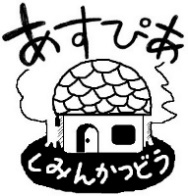 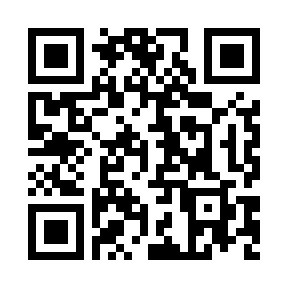 有りよ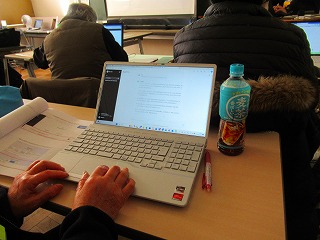 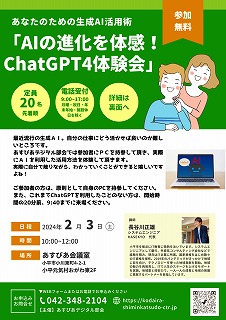 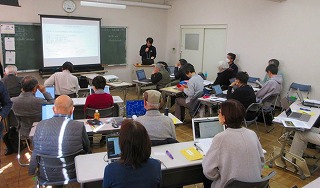 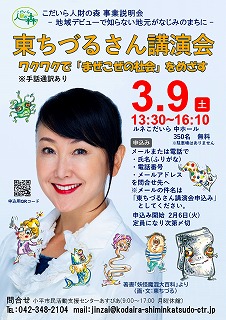 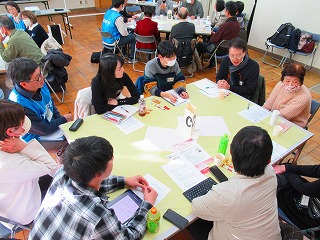 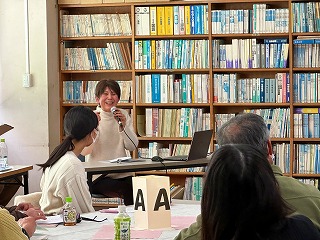 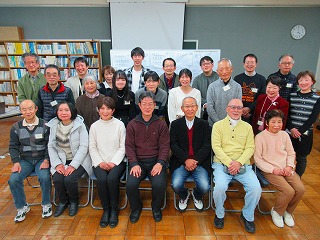 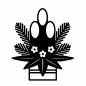 